                Окружная научно-практическая конференция учащихся                                       Секция: ИСТОРИЯНАДЕЖДА ДУРОВА: ВОИН И ПИСАТЕЛЬ.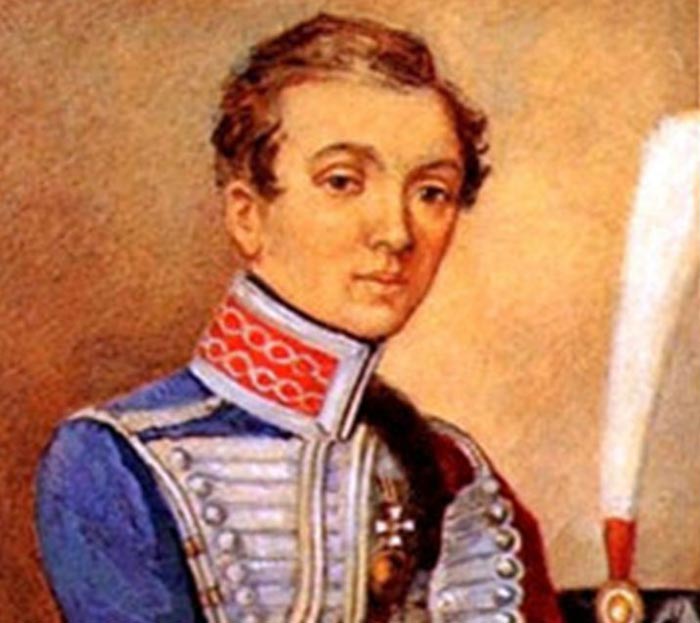                                                                    Автор:  ХОРШЕВА КРИСТИНА                        СЕРГЕЕВНА            ученица 11 класса ГБОУ СОШ №3 города Кинеляруководитель:Кржижевская В.В., учитель историиКинель  2012 годО Г Л А В Л Е Н И ЕВведение…………………………………………….…………..стр. 3-4Глава 1. Начало службы……………………………..…………стр. 5-8Глава 2. Основные сражения………………………………….стр. 9-13Глава 3. Отставка.  Начало писательской деятельности…...…………………………………………...….стр. 14-17Заключение………………………………………………………...стр. 18 Сноски………………………………………………………..……стр. 19Библиография…………………….……………………………...…стр. 20Введение.     Тема данной исследовательской работы   выбрана не случайно, потому что в 2012 году исполняется 200 лет с начала Отечественной войны против Наполеона, которая стала событием, сыгравшим важнейшую роль в судьбах русского народа, русской культуры,внешней политики и России в целом. Война 1812 года имела не только общеевропейское, но и мировое значение.      Для России она с первых дней была войной справедливой, носила национальный характер и поэтому способствовала росту национального самосознания. Столкновение двух крупнейших держав – России и Франции – вовлекло в войну и другие независимые европейские государства и привело к созданию новой системы международных отношений.      В этом же году исполняется 228 лет со дня рождения Надежды Андреевны Дуровой (17.09.1783 – 21.03.1866 г.), одной из самых знаменитых женщин России. Актуальность данного исследования в том, что в учебнике по истории о ней ничего не сказано, упоминается  только фамилия, поэтому интересна и жизнь и судьба этой удивительной женщины.     «Патриотический подвиг» первой женщины-офицера нашёл отклик в годы Первой мировой и Гражданской войн. В период Великой Отечественной войны, к юбилею войны 1812 года, был выпущен ряд агитационных брошюр, посвящённых Надежде Дуровой. Практически все они призывали молоденьких девушек и женщин повторить героическую судьбу своей предшественницы, встав наряду с мужчинами в ряды защитников Отечества.       Популярная в годы Великий отечественной войны пьеса-водевиль  А.Гладкова «Давным-давно», по которой режиссёром  Эльдаром Рязановым был снят известный фильм «Гусарская баллада»,  имеет много общего с реальными фактами из жизни Надежды Андреевны.      О жизни  Н.А.Дуровой немного сведений, все они почти повторяют друг друга. О ней как о воине и писателе упоминает С.Ф.Платонов в «Лекциях по русской истории», есть энциклопедические сведения, о  Н.А.Дуровой сохранились воспоминания современников  - А.Панаевой, А.С.Пушкина, писавшего: « С неизменным участием прочли мы признание женщины столь необыкновенной, с изумлением увидели, что нежные пальчики, некогда сжимавшие окровавленную рукоять уланской сабли, владеют и  пером быстрым, живописным и пламенным».      Ряд материалов можно найти в интернете, но лучше всего дают представление об этой женщине ее «Записки», вышедшие в свет в 1836 году в Петербурге под названием «Кавалерист-девица». Эти воспоминания Дуровой сохранили свое значение и как ценный исторический документ и как яркое литературное произведение. «Записки» отличаются точностью многих исторических деталей, мастерством изложения и романтическим пафосом.    Цель данной работы– изучение биографии и творчества  Н.А.Дуровой,  исследование того, что же на самом деле двигало Надеждой, когда она решилась преступить традиционные рамки,  разрушив сложившийся стереотип поведения женщины, матери, законопослушной дворянки.    Задачи исследования:  изучить  литературу по данной теме, исследовать творчество Н.А.Дуровой, прочитав ее «Записки»,  подготовить презентацию по теме исследования.    Практическая значимость:  работу  можно использовать на уроках  для углубления знаний по истории России XIX века.Глава 1.Начало воинской службы.Вятский дворянин Андрей Васильевич Дуров - отец Надежды Андреевны, происходил из рода смоленско-полоцких шляхтичей Туровских. При царе Алексее Михайловиче они были переселены в устраиваемую тогда Уфимскую губернию и звались сначала Туровыми, потом — Дуровыми. Андрей Васильевич владел в Сарапульском уезде деревенькой Вербовка и командовал эскадроном в гусарском полку. Он женился на дочери богатого помещика Надежде Ивановне Александрович. Убежав из дома, она обвенчалась с офицером тайно от родителей, за что была проклята отцом и лишена приданого. Дуров не имел средств, чтобы содержать семью. В его интересах было заслужить прощение и получить приданое, но отец жены оставался непреклонным. Единственной надеждой на прощение могло стать рождение сына, но в 1783 году родилась дочь. Разочарованию родителей не было пределов.      По версии, изложенной в «Записках» самой Дуровой, во время похода, измученная криками ребенка, мать выбросила дочку  из окна кареты. Гусары подобрали девочку и отдали отцу. С этого дня Надежда была вверена попечению флангового гусара, который занялся её воспитанием. Вскоре в семье появились ещё двое детей. Отец оставил кочевую жизнь военного, вышел в отставку и получил место городничего в Сарапуле.      Надежда перешла из рук гусара к матери. Однако все попытки последней наладить отношения со старшей дочерью ни к чему не привели. Надежда стреляла из лука, лазала по деревьям, лихо выкрикивала кавалерийские команды, но не хотела заниматься приличным для девушки её положения рукоделием или домашними делами. Отец купил черкесского жеребца Алкида, которого подарил дочери вместе с казачьим чекменем. По ночам, тайком от матери, Надежда бежала в конюшню, садилась на Алкида и скакала по полям до рассвета.      Когда это раскрылось, мать вновь решила избавиться от такой дочери. Девушку отвезли в имение её бабки Александрович близ города Пирятина Полтавской губернии. Здесь она получила относительную свободу. Дед Александрович, бывший кавалерийский офицер, души не чаял во внучке и всячески способствовал её военным занятиям.      В 1801 году  Надежду выдали замуж за дворянского заседателя Сарапульского земского суда Василия Степановича Чернова. Имеется также метрическое свидетельство о рождении у Черновых в январе 1803 года сына Ивана. Брак был заключен, скорее всего, против её воли, без любви, лишь по настоянию родителей.       О своем замужестве Надежда Дурова не обмолвилась в «Записках» ни одним словом. Вскоре В. С. Чернов уехал в служебную командировку в Ирбит, вместе с женой и сыном. Согласия между супругами не было, и Надежда покинула мужа, оставив ему сына. Возвращение замужней дочери домой не встретило понимания у родителей.Надя считала свою долю несчастной:  "Может быть, я и забыла - бы наконец все свои гусарские замашки и сделалась бы обыкновенною девицею, если б мать моя не представляла в самом безотрадном виде участь женщины. Она говорила мне, что женщина должна родиться, жить и умереть в рабстве, что вечная неволя, тягостная зависимость есть доля ее, что она исполнена слабостей, лишена всех совершенств и не способна ни к чему…" - пишет Дурова в своих воспоминаниях.      15 сентября 1806 года казачий полк, расквартированный в Сарапуле, выступил в поход. Надежда решила догнать полк на стоянке в пятидесяти верстах от города. «…Я подошла к зеркалу, обрезала свои локоны, положила их в стол, сняла черный атласный капот и начала одеваться в казачий униформ. Затем четверть часа я рассматривала преобразовавшийся вид свой; остриженные волосы давали мне совсем другую физиономию;  я была уверена, что никому и в голову не придет подозревать пол мой».      В день своих именин, 17-го числа, ночью она имитировала самоубийство: оставила своё женское платье на берегу Камы, бросила в воду чепец. Сама обрезала косы, надела казакин и поскакала за отрядом.     «Итак, я на воле! Свободна! Независима! Я взяла мне принадлежащее, мою свободу; свободу! Драгоценный дар неба, неотъемлемо принадлежащий каждому человеку! Я умела взять ее, охранить от всех притязаний на будущее время, и отныне до могилы она будет и уделом моим и наградою!» - писала Дурова о своём побеге.      В полку она назвалась сыном помещика Александром Соколовым, который сбежал в армию, вопреки воле отца. Не спрашивая никаких бумаг, казачий полковник разрешил беглянке стать в строй первой сотни. Шла прусская кампания  и в российские войска охотно набирали добровольцев. Поскольку все это происходило в ту эпоху, когда ремесло военного считалось самым почетным, ей поверили. К тому же в то время подумать только о том,  что в войсках переодетая женщина никому бы не пришло в голову. В формулярном списке Александра Васильевича Соколова значилось, что новичок имеет от роду 17 лет, рост 2 аршина 5 вершков (164 см), смуглое рябоватое лицо, волосы русые, глаза карие. Писать и читать по-русски умеет, под судом не бывал, холост. Надежда Дурова в свои 23 года выглядела  хрупким 16-летним подростком,   сбежавшим от семьи в погоне за военной славой.     Дурова попала в Коннопольский полк в марте 1807 года, а в мае коннопольцы должны были выступить в поход в Пруссию, где уже шли бои с наполеоновской армией. В ночь перед выступлением Дурова пишет письмо отцу. Она очень боится разоблачения, боится, что ее с позором вернут в захолустный Сарапул.Надежде до определенного момента удачно удавалось скрывать свой пол. Но ведь ее могут убить! И она должна попросить у отца прощения и благословения.                                           Глава П.                             Основные сражения.     В военных действиях  Надежде удалось обратить на себя внимание - в сражении под Гутштадтом новоиспеченный служака совершил героический подвиг: спас раненого офицера. «Мая 22 –го 1807, Гутштадт. В первый раз еще видела я сражение и была в нем. Меня бранили за то, что я с каждым эскадроном ходила в атаку… Я думала, что так надобно…это было просто от незнания, а не от излишней храбрости. Новость  зрелища поглотила все мое внимание: грозный и величественный гул пушечных выстрелов, рев или какое-то рокотание летящего ядра, скачущая конница, блестящие штыки пехоты, барабанный бой и твердый шаг и покойный вид, с каким пехотные полки наши шли на неприятеля, все это наполняло душу мою такими ощущениями, которых я никакими словами не могу выразить».      В пылу атаки Надежда увидела неприятельских драгун, которые окружив русского офицера, сбили его выстрелом из пистолета с лошади и уже хотели зарубить его  лежащего.  «В ту же минуте я понеслась к ним, держа пику наперевес. Надобно думать, что эта сумасбродная смелость испугала их, потому что они в то же мгновение оставили офицера и рассыпались врозь».     Но вскоре отец получает письмо от беглянки, которое произвело эффект разорвавшейся бомбы.  Отец обрадовался, что дочь жива. Он решил во что бы то ни стало вернуть её домой и показал письмо дяде Надежды, который жил в Петербурге. Тот посвятил в эту историю своего знакомого генерала. Вскоре слух о кавалерист -девице дошёл до Александра I. По другой версии, Дурова была ранена в плечо при Фридланде. Когда с неё сняли мундир, чтобы оказать помощь, выяснилось, что улан Соколов - женщина. Несмотря на различные версии этого события,встреча Надежды  с царем произошла.       К чести императора Александра I надо заметить, что он отнёсся с большим пониманием к желанию своей подданной служить родине на военном поприще. С мужественной женщиной Александр I пожелал встретиться лично.      Встреча Дуровой с императором состоялась в декабре 1807 года. Император вручил Дуровой георгиевский крест, и все удивлялся храбрости и мужеству собеседницы. Александр I намеревался было отправить Надежду в родительский дом, но она отрезала – «Хочу быть воином! Носить оружие, мундир! Это единственная награда, которую  вы можете дать мне, государь! Я родилась в лагере! Трубный звук был колыбельною песнею для меня! Со дня рождения люблю я военное звание. Все согласно признали,  что я достойна носить оружие! А теперь, Ваше величество, хотите отослать  меня домой?»      Император был поражен, и оставил Надежду Дурову в русской армии, перевел её в Мариупольский полк, и разрешил представляться фамилией – Александров в честь императора. Царь сам говорил с Дуровой, и, похоже, остался под большим впечатлением от этой беседы. За спасение племянника графа  Панина кавалерист-девица получила Георгиевский крест.  Кроме того, Александр I приказал не подвергать широкой огласке столь неординарный случай. О том, что в армии служит женщина, знали лишь приближённые императора и некоторые высшие военные чины. Дурова впоследствии вела переписку с Александром 1, который выполнял все ее просьбы, даже жаловал  деньги на обмундирование.     Несмотря на благоволение императора, полного инкогнито Дуровой сохранить не удалось. Вокруг офицера Александрова не замолкали различные пересуды. Слухи о том, что в армии служит представительница прекрасного пола, воспринимались многими офицерами, как забавный анекдот.        Командир Ахтырского гусарского полка, партизан и поэт Денис Давыдов в письме к А. С. Пушкину от 10 августа 1836 года вспоминал о своих встречах с Дуровой во время войны:      Вскоре грянул гром Отечественной Войны 1812 года. Войну Надежда Дурова начала в чине подпоручика Уланского полка. Дурова поучаствовала во многих сражениях той войны. Была Надежда под Смоленском, Миром, Дашковкой, была и на Бородинском поле. Во время Бородинской битва Дурова была на передовой, получила ранения, но осталась в строю.     «Бородино. Вечером вся наша армия расположилась биваками близ села Бородино. Кутузов хочет дать сражение, которого так давно все желают и ожидают. Наш полк, по обыкновению, занимает передовую линию. 24 августа. На рассвете грозно загрохотала вестовая пушка. Гул ее несся, катился и переливался по всему пространству, занятому войском нашим. …Через четверть часа все пришло в движение, все готовятся к  бою. Французы идут к нам густыми колоннами. Все поле почернело, закрывшись несметным их множеством».     	«26-го. Адский день!  Я едва не оглохла от дикого, неумолкного рева обеих артиллерий… Левая нога очень ощутительно дает о себе знать… она опухла, почернела и ломит нестерпимо: я получила контузию от ядра.Вахмистр не допустил меня упасть с лошади, поддержал и отвел за фронт. Несмотря на столько битв, в которых я была, я не имела никакого понятия о контузии; мне казалось, что получить ее не значит быть ранену, и потому, не видя крови на колене своем, воротилась я к своему месту».В сентябре 1812 года Дурову отправили служить при штабе Кутузова. Михаил Илларионович впоследствии скажет, что у него никогда не было такого толкового ординарца. Ранения Бородинской битвы постоянно волновали Надежду,  мешали ей нести службу. Дурова берет полугодичный отпуск для лечения, и проводит его в родном доме. После окончания отпуска Надежда Андреевна со своим полком участвует в заграничных походах русской армии.     Вот краткий послужной список Надежды Андреевны Дуровой. 	«По указу его величества императора Александра Павловича, самодержца Всероссийскаго, и прочая, и прочая, и прочая.Из инспекторскаго департамента главнаго штаба его императорскаго величества, уволенному от воинской службы, штабс-ротмистру Александру Александрову, имеющему от роду 24 года, который из российских дворян, за отцом его крестьян мужеска пола 5 душ, принят в службу в Мариупольский гусарский полк корнетом 1807-го года декабря 31-го, переведен в Литовский уланский 1811-го года апреля 1-го. Поручиком 1812 года августа 29-го. Был в походах: 1807-го года в Пруссии противу французских войск; в сражениях: под местечком Гутштатом, при преследовании неприятеля до реки Посаржи и в сражении под Гельсбергом, где за отличие награжден знаком военнаго ордена; 1812 г. противуоных-же войск в российских пределах, в разных действительных сражениях: июня 27-го под местечком Миром, июля 2-го — под местечком Романовым, 16-го и 17-го — под деревнею Дашковою; августа 4-го и 5-го — под городом Смоленском, 15-го — при деревне Лушках, 20-го — под городом Ежацкою пристанью 20-го — под Колоцким монастырем, 24-го — при селе Бородине, где получил от ядра контузию в ногу, откуда отправлен был для излечения; потом прибыл с резервным эскадроном 1813, с которым, находясь в герцогстве Варшавском, при блокаде крепости Модлина, августа с 10 по 20 октября, равно при блокаде-ж городов Гамбурга и Гарбурга. Находился в отпуску с 9-го по 15-е марта 1812 г. и на срок явился. В штрафах не бывал, а прошлаго 1816 года марта 9-го дня, по высочайшему его императорскаго величества повелению, за болезнию уволен от службы штабс-ротмистром.Во свидетельство чего ему сей его императорскаго величества указ дан в Санктпетербурге. Апреля 24 дня 1817 года. Подлинный подписал: вице-директор генерал-маиор (фамилия не разобрана). Начальник отдаления, пятаго класса Киселев. У подлиннаго указа инспекторскаго департамента главного штаба его императорскаго величества 5 отделения печать».Глава Ш.Отставка. Начало литературной деятельности.В 1816 году Надежда Андреевна Дурова вышла в отставку в чине штаб-ротмистра, прослужив в армии 10 лет. В последующие годы жизни Дурова пыталась заниматься литературным творчеством, причем, весьма успешно. В тоненькой папке в шкафу в музее в г. Елабуге среди дорогих вещей хранятся несколько листов пожелтевшей бумаги. Это письма Пушкина к ней. Здесь же пара экземпляров ее «Записок», первым издателем которых был Александр Сергеевич. Взяться за перо ее заставила нужда – к концу 1836 года материальное положение ее было критическим. Пушкин нашел «Записки» превосходными, и Дурова из Елабуги, где она на тот момент проживала, отправилась в столицу. Деньги на поездку пришлось занять у сестры. Она была вынуждена продать драгоценный перстень, подаренный ей императрицей.     Надежда Андреевна заехала в Коломну, где не была пятнадцать лет. Долго ходила мимо уединенного домика, который давно принадлежал другим людям. Пушкин наговорил тьму комплиментов ей и ее «Запискам». Он явно терялся, когда отставной офицер Александров говорил о себе в мужском роде – «я поехал», «пришел», «увидел». Прощаясь, поэт поцеловал ее руку. Кавалерист-девица в смущении выхватила ее, покраснела и воскликнула: «Ах, боже мой! Я так давно отвык от этого». «Оставив» свой пол вместе с женским платьем на берегу Камы, гусар Александров никогда не предпринимал попыток стать вновь Надеждой Андреевной Дуровой.Однако Дурова сделалась модной фигурой – ее приглашали в аристократические салоны, за ней присылали роскошные кареты. «Отсутствие усов и множество мелких морщин на смуглом, утомленном лице сильно поражало в ней, так что и тот, кто не знал бы, что это не мужчина, мог заподозрить в этом лице что-то неестественное», – такое впечатление она производила на современников.  Дурова курила трубку с длинным чубуком, всегда ходила в мужской одежде. Авдотья Панаева, еще одна яркая фигура того времени, в своих воспоминаниях оставила ее портрет: «Александрова уже была пожилая и поразила меня своей некрасивой наружностью. Она была среднего роста, худая, лицо земляного цвета, кожа рябоватая и в морщинах; форма лица длинная, черты некрасивые; она щурила глаза, и без того небольшие. Костюм ее был оригинальный: на ее плоской фигуре надет был черный суконный казакин со стоячим воротником и черная юбка. Волосы были коротко острижены и причесаны, как у мужчин. Манеры у нее были мужские; она села на диван, положив одну ногу на другую, оперлась одной рукой о колено, а в другой держала длинный чубук и покуривала».Скоро мода на нее прошла. Петербургский свет нашел, что она дурна собой, неразговорчива, к тому же не обучена хорошим манерам и иногда выражается, как солдат на плацу. В свой дневник она в отчаянии записывает: «Я никому не надобна, и все решительно охладевают ко мне, совершенно и навсегда». «Записки» выходят отдельной книгой, но никто не хочет их покупать. Она покидает столицу, прокляв высшее общество и имея в кармане жалкие копейки.      В 1841 году Надежда Андреевна переехала в Елабугу. Здесь она проведет последующие годы свое жизни. Жила Дурова скромно, питалась обычной пище,  обливалась ледяной водой и каждое утро посвящала конным верховым прогулкам.Она прожила в Елабуге до конца своих дней. В городе ее именовали  «Ваше Превосходительство». Все знали, что обратиться к ней как к женщине значило нанести тяжкую обиду. Поначалу кавалерист-девица бывала в гостях.  «Вот уже пятый месяц, как я здесь. Наступила осень, вечера делаются долги и скучны. Хоть я и познакомилась с несколькими домами, но мне очень трудно примениться к их образу жизни: мучительный вечер их, простой домашний вечер начинается в девять часов. Девять часов! Пора, которую все мы, когда- либо обитавшие в лагерях и на биваках, привыкли считать порою священною. Мне кажется, что и теперь я слышу важный и торжественный звук труб… И для чего же я делаю все это: одеваюсь, досадую, тороплюсь, отталкиваю? Для того только, чтобы ехать верст за шесть или пять… в какой-нибудь  дом, где я через полчаса уже чувствую себя лишнею, потому что все или играют, или танцуют. Играть я не люблю, танцевать как-то не приводится, да и было бы смешно: я должна танцевать с дамою! Нет,нет! На балах.вечерах не в своей тарелке я»   Потом замкнулась. С сыном она никогда не была близка. Его письмо, начинавшееся со слов «Дорогая маменька», она бросала в огонь, даже не став читать. До конца жизни Дурова была одинокой.          Н.А.Дурова скончалась в 1866 году. Местный батальон проводил ее в последний путь по воинскому артикулу – с орденами на бархатной подушке, оркестром и ружейным салютом. В церкви возникла заминка. Священник хотел отпевать ее как рабу божию Надежду. А Дурова завещала отпевать себя под именем Александра. Провожавшим пришлось уступить. На скромной надгробной плите значилось имя, от которого она всю жизнь пыталась избавиться: «Здесь покоится прах рабы божией Надежды Дуровой». Лишь в 1903 году надпись подправили: «Здесь покоится Н.А. Дурова, по повелению императора Александра I – корнет Александров»Записи в метрических книгах Вознесенского собора города Сарапула сохранили свидетельства о её венчании и крещении сына. Сотрудниками Музея-усадьбы Н.А. Дуровой были установлены связи с прямыми потомками её брата Василия, живущими во Франции. Сын Дуровой - Иван Чернов, был определён на учёбу в Императорский Военно-сиротский дом, откуда был выпущен в чине 14-го класса в возрасте 16 лет по состоянию здоровья. Позднее он присылал матери письмо, спрашивая её благословения на брак. Коллежский советник Иван Васильевич Чернов был в 1856 году похоронен на Митрофаньевском кладбище - он скончался на 10 лет раньше своей матери на 53-м году жизни.      Еще одна веточка потомков Надежды Андреевны – цирковая династия Дуровых. Она была прабабкой основателя «Театра зверей» Владимира Леонидовича Дурова.  Среди ее потомков – народные артисты Наталья Юрьевна Дурова ,  Лев Дуров и его дочь актриса Екатерина Дурова.                                            Заключение.      В судьбе и памяти любого народа всегда существовали и существуют незабываемые яркие личности, деяния которых оставляют глубокий след в истории. Среди них Надежда Андреевна Дурова – женщина удивительной судьбы, первая  русская женщина-офицер и одна из талантливейших писательниц своего времени, пережившую еще одну яркую славу – на литературном поприще.      Ее жизненный путь был богат встречами с великими людьми той эпохи: первым поэтом России А.С.Пушкиным, литераторами В.Г.Белинским,  В.А.Жуковским,  А.А.Краевским. Сам император Александр 1 за доблесть и отвагу наградил ее Георгиевским крестом и  повелел именоваться по своему имени – Александр.      Вся ее жизнь и творчество – это судьба женщины и право ее на раскрепощение от сословного и семейного гнета, преодоление разницы между общественным статусом женщины и мужчины.     Обычная для того времени женская судьба - замужество, воспитание детей, домашние хлопоты - была ей ненавистна, и она нашла единственный способ ее изменить.      «Я на воле, свободна, независима»  - постоянно прослеживается в книгах Надежды Андреевны. Став рядовым солдатом,  она устает от постоянной военной муштры, грубых окриков командиров, подчиняется суровой дисциплине и пишет о том, что наслаждается свободой!         К тому же она,  видимо, не смогла расстаться с тем именем, которое дал ей сам император.       Родившись женщиной, она хотела всего-навсего отказаться от уготованной на её долю участи и прожить свой век так, как считала нужным и правильным. Вопреки всему, Дуровой это удалось. В этом заключался её личный подвиг, который заслуживает, на мой взгляд, гораздо большего уважения, чем военные свершения и писательский труд.                                             С Н О С К И:1.   Русские писатели. Библиографический словарь. М., 1990, с. .2902.   www.ru.wikipedia.org3.  Надежда Дурова. Русская амазонка. Захаров. Москва.  2002.   Стр.464.  Там же, стр.495.  Там же, стр.51 6.   www.BiografGuru.ru7.   Надежда Дурова. Русская амазонка. Захаров. Москва. 2002. с.738.   Там же,  с.739.   Там же, с. 11510. Там же, с. 12211. Надежда Дурова. Русская амазонка. Захаров. Москва. 2002. с.22212.  Там же, с. 22313.   www.biografy.yaxy.ru14    www.allabout.ru15.   Надежда Дурова. Русская амазонка. Захаров. Москва. 2002.         с.34116.    www.ru.wikipedia.org17.    www.allabout.ru18.    Надежда Дурова. Русская амазонка. Захаров. Москва. 2002, с.34119.    Надежда Дурова. Русская амазонка. Захаров. Москва. 2002. с.37220.    www.slovari.yandex.ru21.     Из телепередачи.                            Б И Б Л И О Г Р А ФИ Я:Русские писатели. Библиографический словарь. М., 1990, Надежда Дурова. Русская амазонка. Захаров. Москва. 2002.www.ru.wikipedia.orgwww.slovari.yandex.ruwww.BiografGuru.ruwww.biografy.yaxy.ruwww.allabout.ruwww.durova.info   «Дурову я знал потому, что я с ней служил в арьергарде, во все время отступления нашего от Немана до Бородина. Полк, в котором она служила, был всегда в арьергарде, вместе с нашим Ахтырским гусарским полком. Я помню, что тогда поговаривали, что Александров — женщина, но так, слегка. Она очень уединена была и избегала общества столько, сколько можно избегать его на биваках. Мне случилось однажды на привале войти в избу вместе с офицером того полка, в котором служил Александров, именно с Волковым. Нам хотелось напиться молока в избе... Там нашли мы молодого уланского офицера, который только что меня увидел, встал, поклонился, взял кивер и вышел вон. Волков сказал мне: «Это Александров, который, говорят, — женщина». Я бросился на крыльцо, но он уже скакал далеко. Впоследствии я её видел на фронте...»